от 14 июня 2019 г.						                                             № 340   Республика Коми, г. УхтаРуководствуясь статьей 264.6 Бюджетного кодекса Российской Федерации, статьей 30 Устава МОГО «Ухта», статьей 39 решения Совета МОГО «Ухта» от 14.05.2008 № 174 «Об утверждении Порядка ведения бюджетного процесса в МОГО «Ухта», Совет муниципального образования городского округа «Ухта» РЕШИЛ:Статья 1.	Утвердить отчет об исполнении бюджета муниципального образования городского округа «Ухта» за 2018 год по доходам в сумме 3 761 751 314 рублей 76 копеек, по расходам в сумме 3 678 560 979 рублей 39 копеек с превышением доходов над расходами (профицитом) бюджета муниципального образования городского округа «Ухта» в сумме 83 190 335 рублей 37 копеек и со следующими показателями:1)	доходов бюджета муниципального образования городского округа «Ухта» за 2018 год по кодам классификации доходов бюджетов согласно приложению 1 к настоящему решению;2)	расходов бюджета муниципального образования городского округа «Ухта» за 2018 год по ведомственной структуре расходов бюджета муниципального образования городского округа «Ухта» согласно приложению 2 к настоящему решению;3) 	расходов бюджета муниципального образования городского округа «Ухта» за 2018 год по разделам, подразделам классификации расходов бюджетов Российской Федерации согласно приложению 3 к настоящему решению;4) 	источников финансирования дефицита бюджета муниципального образования городского округа «Ухта» за 2018 год по кодам классификации источников финансирования дефицитов бюджетов Российской Федерации согласно приложению 4 к настоящему решению.Статья 2.	Настоящее решение вступает в силу после его официального опубликования. Глава МОГО «Ухта» - председатель Совета МОГО «Ухта»                                                          Г.Г. Коненков «Ухта» кар кытшлöн муниципальнöй юкöнса Сöвет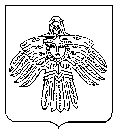 Совет муниципального образования городского округа «Ухта»КЫВКöРТöДРЕШЕНИЕ40-е (очередное) заседание 5-го созываКЫВКöРТöДРЕШЕНИЕ40-е (очередное) заседание 5-го созываКЫВКöРТöДРЕШЕНИЕ40-е (очередное) заседание 5-го созываОб утверждении отчета об исполнении бюджета МОГО «Ухта» за 2018 год